ПриложениеОперативный ежедневный прогноз ЧСна 19.09.2022 г.   1.1. Гидрометеорологическая обстановка.	По данным Калужского ЦГМС - Филиала ФГБУ "Центральный УГМС": 19 сентября ожидается:Облачно, дождь, ночью местами сильный. Ветер южной четверти 7-12 м/с, порывы 15-20 м/с, днём местами до 23 м/с. Температура воздуха ночью +5..+10°С, днём +8..+13°С.Горизонтальная видимость 8000 м.20 сентября ожидается:Облачно с прояснениями, местами небольшой дождь. Ветер юго-западный 6-11 м/с. Температура воздуха: ночью +6..+11°С, днем +11..+16°С.21 сентября ожидается:Облачно,  ночью небольшой дождь, днём дождь. Ветер юго-западный 4-9 м/с.Температура воздуха: ночью +4..+9°С, днём +9..+14°С.1.2. Лесопожарная обстановка.Лесопожарная обстановка на территории области в норме, контролируется. 18.09.2022 погодные условия в лесах на всей территории Калужской области (по данным информационной системы дистанционного мониторинга Федерального агентства лесного хозяйства) соответствуют 1-му классу пожарной опасности (пожарная опасность отсутствует) (Приложение 1).1.3. Гидрологическая обстановка. Гидрологическая обстановка на территории области   в норме, контролируется. 1.4. Геомагнитная обстановка.19 сентября будет наблюдаться стабильная геомагнитная обстановка (до небольших возмущений), которая не вызовет серьёзных последствий для объектов экономики и жизнедеятельности населения Калужской области. 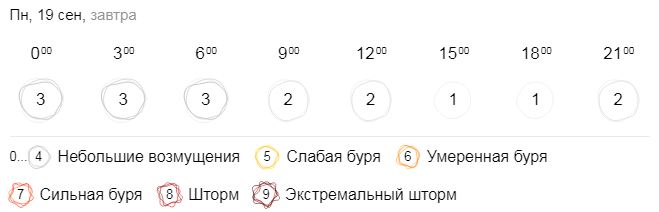 1.5. Радиационная обстановка.Радиационная, химическая и бактериологическая обстановка на территории области в норме.Радиационный фон на территории области в пределах естественного – 0,10-0,15 мкЗв/час (в соответствии с СанПиН 2.6.1.2523-09 безопасный уровень радиации до 0,60 мкЗв/ч).Экологическая обстановка  устойчивая. Общий уровень загрязнения воздуха – умеренный. Основной загрязнитель – автомобильный транспорт. 1.6. Техногенная обстановка.За истекшие сутки техногенных аварий не зарегистрировано. 1.7. Санитарно-эпидемиологическая обстановка.Санитарно-эпидемиологическая обстановка на территории области контролируется. Вспышек особо опасных болезней человека не зарегистрировано.1.8. Биолого-социальная обстановка.По данным Информационного центра по мониторингу ситуации с коронавирусом на территории Калужской области по состоянию на 18.09.2022 зарегистрировано 115138 случаев заражения коронавирусом, выздоровели 110389 человек, скончались 1453 человека.2. Прогноз возникновения происшествий (ЧС). Опасные метеорологические явления: не прогнозируется.Неблагоприятные метеорологические явления: местами сильный дождь, местами порывы ветра до 23 м/с.2.1. Природно-техногенные источники происшествий (ЧС).Чрезвычайные ситуации природного характера не прогнозируются.На территории всей области существует вероятность возникновения аварийных ситуаций и происшествий, связанных с повреждением (обрывом) линий электропередач. Источник ЧС – износ основных средств, сильный дождь, порывы ветра до 23 м/с. На всей территории области существует вероятность повреждения кровли зданий и сооружений, слабо укрепленных, широкоформатных, ветхих, рекламных конструкций, падения деревьев.    Источник ЧС – нарушение условий эксплуатации, ветхость сооружений, сильный дождь, порывы ветра до 23 м/с.Существует вероятность возникновения нарушений в работе систем жизнеобеспечения населения на территории области.Наиболее вероятны аварийные ситуации на территории Дзержинского, Козельского, Перемышльского районов и в городском округе «Город Калуга». Источник ЧС – износ основных средств, нарушение правил эксплуатации, аварийные ситуации при плановых работах на инженерных системах, неблагоприятные метеоусловия.На всей территории области существует незначительная вероятность (Р=0,1) возникновения природных пожаров.Источники ЧС – несоблюдение правил пожарной безопасности, хозяйственная деятельность, выезд населения на природу и дачные участки. Существует вероятность возникновения чрезвычайных ситуаций, связанных с ДТП. Наибольшее количество происшествий прогнозируется на 10-ти опасных участках трассы федерального значения М-3 «Украина» в 4 муниципальных образованиях Калужской области:М-3 «Украина»:1) Боровский район – 86+982 по 87+033 км;2) Боровский район – 89+450 по 89+820 км;3) г. Обнинск – 102+840 по 102+970 км;4) г. Обнинск – 103+220 по 103+300 км;5) г. Обнинск – 103+300 по 103+475 км;6) г. Обнинск – 103+730 по 103+876 км;7) г. Обнинск – 105+040 по 105+056 км;8) Малоярославецкий район – 111+460 по 111+889 км;9) Малоярославецкий район – 114+650 по 114+800 км;10) Мещовский район – 213+700 по 214+018 км.Источник ЧС - несоблюдение водителями ПДД, снижение горизонтальной дальности видимости при осадках. (Приложение 2). 19.09.2022 существует вероятность увеличения количества ДТП на территории Калужской области в связи с неблагоприятными метеоусловиями.На всей территории области существует вероятность подтопления пониженных участков местности вследствие накопления дождевой воды, повышения уровня грунтовых вод. Источники ЧС – сильный дождь.В местах расположения дренажных переходов через автомобильные дроги возможно накопление воды и размыв дорожного полотна.Источники ЧС – сильный дождь.Существует вероятность замусоривания дренажных систем и ливневых стоков.Источники ЧС – сильный дождь.Существует вероятность возникновения ЧС на объектах воздушного транспорта, в первую очередь в г. Калуге (АО «Международный аэропорт «Калуга» им. К.Э. Циолковского»), а так же ЧС, связанных с авиационными катастрофами и авариями с воздушными судами, следующими по транзитным маршрутам движения через территорию области, а также авариями легкомоторной и военной авиации.Источник ЧС – сильный дождь,  порывы ветра до 23 м/с.2.2. Техногенные источники происшествий (ЧС).Чрезвычайные ситуации техногенного характера выше межмуниципального уровня не прогнозируются. Существует вероятность  происшествий, связанных с пожарами и взрывами бытового газа в зданиях жилого, социально-культурного и бытового назначения. Наиболее сложная обстановка может сложиться на территории Малоярославецкого, Боровского, Жуковского, Тарусского, Дзержинского  районов и в ГО «Город Обнинск», «Город Калуга». (Приложение 3).Источник ЧС - нарушения правил пожарной безопасности при эксплуатации газового, печного и электрооборудования, неосторожное обращение с огнем.18.09.2022 количество пожаров на территории Калужской области существенно не изменится.2.3. Биолого-социальные источники происшествий (ЧС).Существует вероятность обнаружения очагов особо опасных     карантинных заболеваний животных, в т.ч. в результате заноса с соседних  областей на территорию Калужской области. (С начала года зарегистрировано 3 случая бешенства животных).Данный прогноз разрабатывался на основании информации, поступающей от учреждений, входящих в территориальную систему мониторинга и прогнозирования ЧС области (ТСМП), с использованием прогноза чрезвычайных ситуаций Главного управления МЧС России по г. Москве на 19 сентября 2022 года, полученного по электронной почте, а также собственных баз данных по учету ЧС и происшествий. Приложение 1Карта-схема степени риска возникновения лесных пожаров Условные обозначения                                                                                                                   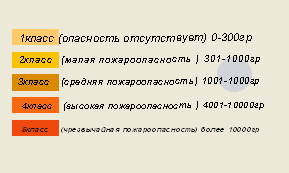 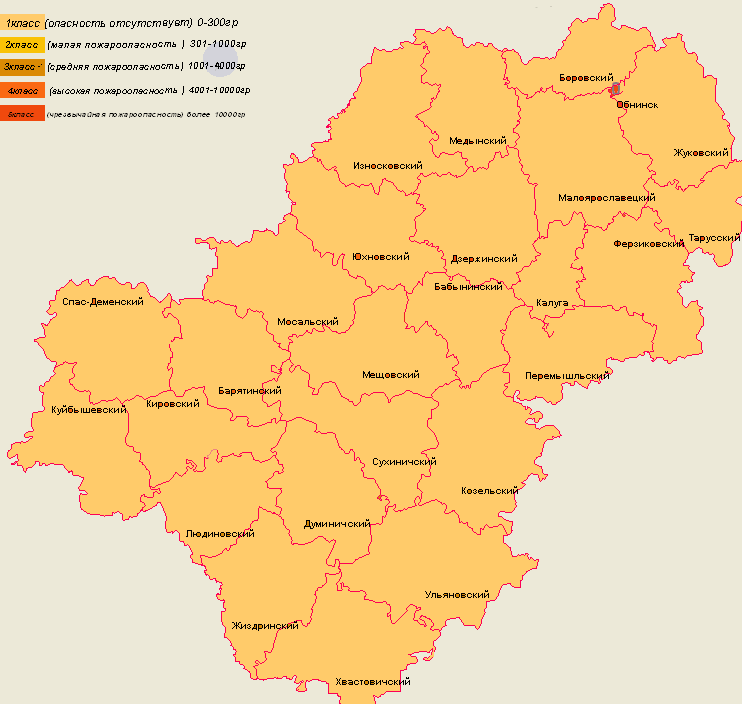 Приложение 2Карта-схема степени риска ДТП на территории Калужской областина основе средних многолетних данных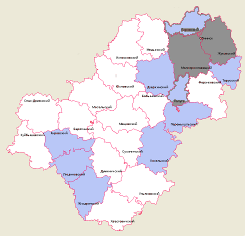                                                                                                               Условные обозначенияНаиболее опасные районыпо количеству ДТПОпасные районыпо  количеству ДТПНаименее опасныерайоны по количеству ДТППриложение 3Карта-схема степени риска возникновения техногенных пожаров  на территории Калужской области 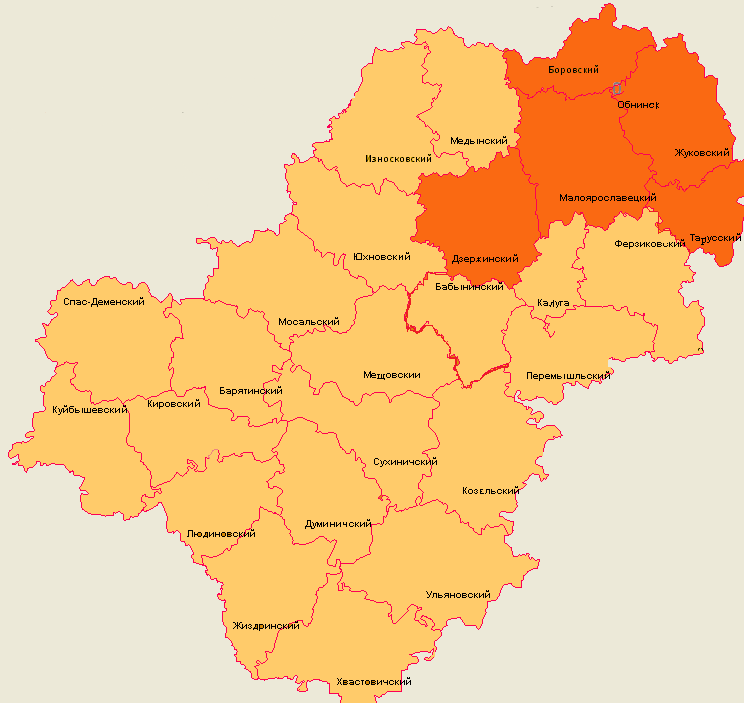                                                                                    Условные обозначенияНаиболее опасные районы по количеству   пожаровОпасные районы по количеству пожаров Наименее опасные районы по количеству  пожаров